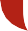 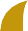 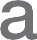 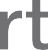 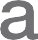 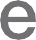 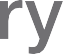 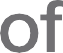 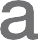 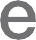 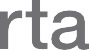 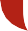 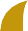 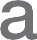 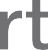 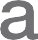 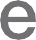 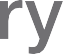 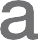 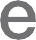 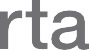 Thank you for supporting the Art Gallery of Alberta with a gift of securities. Transferring securities (stocks, bonds, mutual funds) is simple, and may result in significant tax savings for you.Donor InformationName			 Address			 City 	Prov 	Postal Code  	                                    Phone			 Email  			Donor’s Broker InformationCompany Name 			                                                                                                       Address			 City 	Prov 	Postal Code  	                                     Phone			 Email			 Fax   			 Securities to be TransferredFrom Account#  	 	  shares of   	#of shares	name of security 	  shares of   	#of shares	name of securityTransfer Securities In Kind to:Art Gallery of Alberta Society Direct Investing Account # 66526548 RBC Direct Investing Inc.CUID: DOMA DTC: 5002I authorize this transfer as a charitable donation to the Art Gallery of Alberta Society. I agree that the Art Gallery of Alberta, or its agent, may contact my broker for the purpose of concluding this transaction.How to Donate Publicly Traded Securities tothe Art Gallery of AlbertaComplete this formThis information is needed for the transfer, tracking and receipting of your donation.Give the form to your brokerYour broker will arrange for the transfer of shares to the Art Gallery of Alberta investment account. The Art Galleryof Alberta cannot initiate the transfer. If you do not have a broker, fax this form directly to your investment firm.Send a copy of the form to our broker (or ask your broker to do this)RBC Direct Investing Inc. Royal Bank Plaza200 Bay Street, North TowerP.O Box 75, Toronto, ON
M5J 2Z5Phone: 1-800-769-2560Fax: 1-888-722-2388Send a copy of the form to The Art Gallery of Alberta (or ask your broker to do this) so we may ensure a donation receipt is issued for your gift.If you need any help, please contactAlison Besecker, Membership & Volunteer Coordinator Phone 780-392-2464Email alison.besecker@youraga.caFax 780-426-3105Signature of Donor/Client	DateYour Donation ReceiptThe value of the donation receipt is based on the closing price of the shares on the day the shares are received by the AGA in its RBC Direct Investing account.The Art Gallery of Alberta Charitable Registration number is
11923 0902 RR 0001